О проведении инвентаризацииРуководствуясь Федеральным законом Российской Федерации №402-ФЗ «О бухгалтерском учете и отчетности» от 06.12.2011, в целях обеспечения достоверности данных бухгалтерского учета и отчетности:1. Провести полную (годовую) инвентаризацию основных средств, товарно-материальных ценностей, нематериальных нефинансовых активов, хозяйственного инвентаря, денежных средств и расчетов с дебиторами и кредиторами к следующим срокам:- основных средств, денежных средств, товарно-материальных ценностей и хозяйственного инвентаря по состоянию на 01 ноября 2020 года;- расчетов с дебиторами и кредиторами по состоянию на 01 января 2021 года.2. Постоянно действующей комиссии в составе:- председателя – Ивановой Ирины Петровны, специалиста-эксперта администрации Игорварского сельского поселения;членов: - Николаевой Веры Васильевны, ведущего специалиста-эксперта администрации Игорварского сельского поселения;- Ипатовой Марины Вячеславовны, бухгалтера МКУ «Централизованная бухгалтерия» Цивильского района (по согласованию); - Харитоновой Зои Васильевны, председателя Собрания депутатов Игорварского сельского поселения (по согласованию)  приступить к инвентаризации 02 ноября 2020 года и окончить 26 ноября 2020 года.3. Постоянно действующей комиссии проверить правильность проведения инвентаризации, свои заключения и предложения отразить в протоколе и предоставить в МКУ «Централизованная бухгалтерия» не позднее 27 ноября 2020 года.4. Материалы по инвентаризации сдать в МКУ «Централизованная бухгалтерия» не позднее 01 декабря 2020 года после проведения инвентаризации.Глава администрации Игорварскогосельского поселения                                                         В.А.ФедоровЧĂВАШ РЕСПУБЛИКИÇĔРПУ РАЙОНĚ 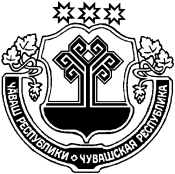  ЧУВАШСКАЯ РЕСПУБЛИКАЦИВИЛЬСКИЙ РАЙОН  ЙĔКĔРВАР ЯЛ ПОСЕЛЕНИЙĚНАДМИНИСТРАЦИЙЕХУШУ2020  чÿк 02   33№Йĕкĕрвар ялěАДМИНИСТРАЦИЯ ИГОРВАРСКОГОСЕЛЬСКОГО ПОСЕЛЕНИЯРАСПОРЯЖЕНИЕ02 ноября  2020    №33село Игорвары